О внесении изменений в постановлениеадминистрации муниципального образованияСоль-Илецкий городской округ от 28.12.2022№ 2666-п «Об утверждении муниципальной программы «Отходы»В соответствии со статьей 179 Бюджетного Кодекса Российской Федерации, Федеральным законом от 06.10.2003 № 131-ФЗ «Об общих принципах организации местного самоуправления в Российской Федерации», Уставом муниципального образования Соль-Илецкий городской округ, постановлением администрации муниципального образования Соль-Илецкий городской округ от 22.09.2023 № 2017-п «О внесении изменение в постановление   администрации Соль-Илецкого городского округа городского округа от 30.09.2023 № 1915-п «Об утверждении перечня муниципальных программ муниципального образования Соль-Илецкий городской округ», Решением Совета Депутатов муниципального образования Соль-Илецкий городской округ от 14.12.2022 № 233 «О бюджете муниципального образования Соль-Илецкий городской округ на 2023 год и на плановый период 2024 и 2025 годов», постановлением администрации муниципального образования Соль-Илецкий городской округ от 25.10.2022  № 2099-п «Об утверждении порядка разработки, реализации и оценки эффективности муниципальных программ муниципального образования Соль-Илецкий городской округ», постановляю:1. Внести изменения в постановление администрации муниципального образования Соль-Илецкий городской округ от 28.12.2022 № 2666-п  «Об утверждении муниципальной программы «Отходы»:1.1. Приложение к постановлению администрации муниципального образования Соль-Илецкий городской округ от 28.12.2022 № 2666-п «Об утверждении муниципальной программы «Отходы» изложить в новой редакции согласно приложению к настоящему постановлению.2. Контроль за исполнением настоящего постановления возложить на первого заместителя главы администрации городского округа – заместителя главы администрации городского округа по строительству, транспорту, благоустройству и ЖКХ В.Н. Полосухина.3. Постановление вступает в силу после его официального опубликования.Глава муниципального образованияСоль-Илецкий городской округ                                                     В. И. ДубровинРазослано: Прокуратуру, Организационному отделу, финансовому управлению, МКУ по централизованной бухгалтерии, отделу по строительству, транспорту, ЖКХ,  дорожному хозяйству, газификации и связиМуниципальная программа «Отходы» Соль-Илецкого городского округа1 Стратегические приоритеты развития муниципальной программыС 01.01.2019 года согласно Федеральному закону от 24.06.1998 года № 89-ФЗ «Об отходах производства и потребления», деятельность по обращению с твердыми коммунальными отходами на территории Оренбургской области обеспечивается региональным оператором в соответствии с территориальной схемой обращения с отходами, утверждённой постановлением Правительства Оренбургской области от 26.09.2016 года № 682-п. На сегодняшний день статусом регионального оператора, по обращению с твердыми коммунальными отходами в Оренбургской области, сроком на 10 лет наделено ООО «Природа».Постановлением Правительства Оренбургской области от 22.02.2018 № 97-п «Об утверждении положения о порядке накопления и сбора твердых коммунальных отходов на территории Оренбургской области» определён порядок накопления и сбора твёрдых коммунальных отходов, в том числе их раздельного накопления, в целях предотвращения вредного воздействия ТКО на здоровье человека и окружающую среду, а также вовлечения полезных компонентов, содержащихся в отходах, в хозяйственный оборот.В настоящее время в Соль-Илецком городском округе организовано в сельских населённых пунктах 391 контейнерных площадки ТКО с установкой металлических контейнеров объёмом 0,75м3. В г. Соль-Илецке установлено 150 контейнерных площадки ТКО, из них 105 площадок с установкой контейнеров заглубленного типа объёмом 2,5 м3 и 5 м3. Реестр контейнерных площадок ТКО в соответствии с постановлением правительства Российской Федерации от 31.08.2018 №1039 «Об утверждении правил обустройства мест (площадок) накопления твёрдых коммунальных отходов и ведения их реестра» размещён на официальном сайте www.soliletsk.ru Соль-Илецкого городского округа.Существующее количество контейнерных площадок в г. Соль-Илецке недостаточно для сбора ТКО, поэтому там, где контейнерные площадки отсутствуют, осуществляется сбор ТКО мусоровозами по маршрутам, согласно установленных графиков.Неблагоприятная обстановка складывается в настоящее время на стихийных несанкционированных свалках на территории Соль-Илецкого городского округа, что  оказывает отрицательное влияние на окружающую среду, усугубляет экологическую и санитарно-эпидемиологическую обстановку.Реформирование сферы обращения с отходами ключевой элемент решения экологических проблем в Соль-Илецком городском округе, который затрагивает интересы, как населения, так и государственных учреждений и частных организаций. Среди наиболее принципиальных вопросов: переход от захоронения к переработке отходов; создание единой взаимосвязанной системы обращения с ТКО; борьба с несанкционированными свалками; создание новой инфраструктуры сортировки и переработки отходов.Прогноз в сфере реализации муниципальной программыМуниципальная программа направлена на реализацию мероприятий, направленных на решение вопросов обеспечения экологической безопасности для  населения, улучшение санитарно-эпидемиологического состояния территории Соль-Илецкого городского округа1.2 Основные цели и задачиЦелью Программы является обеспечение экологической безопасности окружающей среды и населения при обращении с отходами производства и потребления, размещенными  на территории Соль-Илецкого городского округа.Задачами программы является:- приведение систем коммунальной инфраструктуры – объектов, используемых для утилизации (захоронения) отходов, в соответствие с санитарными и экологическими требованиями, обеспечивающими комфортные условия  проживания населения; - решение комплекса вопросов по сбору, размещению отходов, оборудованию специализированных объектов для их складирования, снижению их негативного воздействия на окружающую среду и здоровье населения Соль-Илецкого городского округа.Результатами программы является:- снижение объемов накопления отходов производства и потребления, негативных последствий воздействия отходов на окружающую среду;- ликвидация несанкционированных и экологически опасных объектов размещения отходов;- 100% охват населенных пунктов планово-регулярной уборкой площадок для твердых коммунальных отходов;- увеличение количества контейнерных площадок.1.3 Комплекс процессных мероприятийМуниципальная программа включает в себя выполнение следующих комплексов процессных мероприятий:«Участие в обустройстве полигона»;«Участие в организации деятельности по сбору, (в том числе по раздельному сбору), транспортированию, обработке, утилизации, обезвреживанию, захоронению твердых коммунальных отходов». Структура муниципальной программы отражена в приложении № 2 к муниципальной программе. Приоритеты муниципальной политики в сфере реализации муниципальной программы	Приоритетами в области обеспечения экологической безопасности для  населения, улучшение санитарно-эпидемиологического состояния территории Соль-Илецкого городского округа.         - повышение эффективности системы очистки территории  Соль-Илецкого городского округа  от отходов;         - улучшение экологической  и санитарно-эпидемиологической  ситуации за счет сокращения негативного воздействия на окружающую среду со стороны  на территории  Соль-Илецкого городского округа.3. Перечень показателей (индикаторов) муниципальной программыСведения о показателях (индикаторах) муниципальной программы их значениях представлены в приложении №1 к муниципальной программе.Сведения о методике расчета показателя муниципальной программы представлены в приложении № 5 к муниципальной программе.4. Сроки выполнения муниципальной программыРеализация муниципальной программы осуществляется в период с 2023 года до 2030 года.	Этапы реализации Программы выстроены с учетом сбалансированного распределения финансовых средств из бюджета городского округа.	Этапы Программы:	1 этап - 2023 год;	2 этап - 2024 год;	3 этап - 2025 год;4 этап - 2026 год;5 этап - 2027 год;6 этап - 2028 год;7 этап - 2029 год;8 этап - 2030 год.	Перечень мероприятий (результатов) муниципальной программы представлены в приложении №3 к муниципальной программе.	План реализации муниципальной программы на 2023 год представлен в приложении № 6 к муниципальной программе. 5. Источники финансирования муниципальной программыФинансирование мероприятий в рамках муниципальной программы осуществляется за счет средств муниципального бюджета Соль-Илецкого городского округа.Финансовое обеспечение муниципальной программы представлено в приложении №4 к муниципальной программе.Ожидаемые результаты муниципальной программыВыполнение программных мероприятий обеспечит:- снижение объемов накопления отходов производства и потребления, негативных последствий воздействия отходов на окружающую среду;- приведение полигона в соответствии с санитарно-эпидемиологическими требованиями;- ликвидация несанкционированных и экологически опасных объектов размещения отходов;- 100% охват населенных пунктов планово-регулярной уборкой площадок для твердых коммунальных отходов;- увеличение количества контейнерных площадок, в том числе и для раздельного накопления ТКО. Паспорт муниципальной программы «Отходы» Соль-Илецкого городского округаПриложение 1к муниципальной программе «Отходы» Показатели муниципальной программы «Отходы» Соль-Илецкого городского округаПриложение 2к муниципальной программе «Отходы»Структура муниципальной программы «Отходы» Соль-Илецкого городского округа  Приложение 3к муниципальной программе «Отходы»Перечень мероприятий (результатов) муниципальной программы «Отходы» Соль-Илецкого городского округа                                                                                                                                                                                              Приложение 4к муниципальной программе«Отходы»Финансовое обеспечение муниципальной программы «Отходы» Соль-Илецкого городского округа                                                                                                                                                                                                                                                          																		(тыс. руб.)                                                                                                                                                                                              Приложение 5к муниципальной программе «Отходы»Сведения о методике расчета показателя муниципальной программы «Отходы» Соль-Илецкого городского округаПриложение 6к муниципальной программе                                                                                                                                                                                               «Отходы»План реализации муниципальной программы «Отходы» Соль-Илецкого городского округа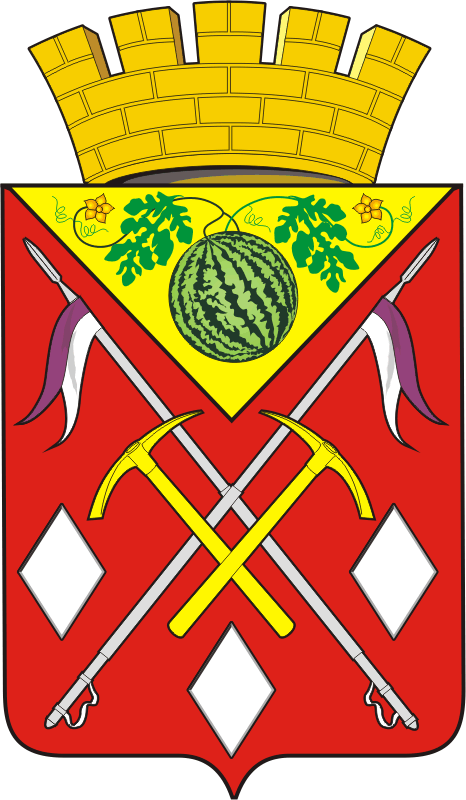 АДМИНИСТРАЦИЯМУНИЦИПАЛЬНОГО ОБРАЗОВАНИЯСОЛЬ-ИЛЕЦКИЙ ГОРОДСКОЙ ОКРУГОРЕНБУРГСКОЙ ОБЛАСТИПОСТАНОВЛЕНИЕ19.01.2024 № 82-п.ПроектПриложениек постановлению администрациимуниципального образования Соль-Илецкий городской округот 19.01.2024 № 82-пПриложениек постановлению администрациимуниципального образования Соль-Илецкий городской округот 28.12.2022  № 2666-пКуратор муниципальной программы Полосухин Владимир Николаевич - Первый заместитель главы администрации городского округа - заместитель главы администрации городского округа по строительству, транспорту, благоустройству и ЖКХОтветственный исполнитель муниципальной программы Администрация муниципального образования Соль-Илецкий городской округ в лице отдела по строительству, транспорту, ЖКХ, дорожному хозяйству, газификации и связи Период реализации муниципальной программы2023 - 2030 г.Цель муниципальной программы Обеспечение экологической безопасности окружающей среды и населения при обращении с отходами производства и потребления, размещенными  на территории Соль-Илецкого городского округаНаправления (подпрограммы)Отсутствуют Объемы бюджетных ассигнований муниципальной программы, в том числе по годам реализации  с учетом индексации 4 %Всего 20031,6 тыс. руб.в том числе2023 год – 2095,10 тыс. рублей;2024 год – 5500,0 тыс. рублей;2025 год – 46,8 тыс. рублей;2026 год – 46,8 тыс. рублей;2027 год – 2906,630 тыс. рублей;2028 год –3022,895 тыс. рублей;2029 год –3143,811 тыс. рублей;2030 год – 3269,564 тыс. рублей.Влияние на достижение национальных целей развития Российской ФедерацииОтсутствует Связь с комплексной программойОтсутствует № п/пНаименование показателяЕдиница измеренияБазовое значениеЗначения показателейЗначения показателейЗначения показателейЗначения показателейЗначения показателейЗначения показателейЗначения показателейЗначения показателейДокументОтветственный за достижение показателяСвязь с показателями национальных целейСвязь с комплексной программой№ п/пНаименование показателяЕдиница измеренияБазовое значение20232024202520262027202820292030ДокументОтветственный за достижение показателяСвязь с показателями национальных целейСвязь с комплексной программой123456789101112131415161. Получение проектно-сметной документации рекультивации  полигона ТБО Ед.111111111Х Отдел по строительству, транспорту, ЖКХ, дорожному хозяйству, газификации и связиХХ2.Ликвидация мест несанкционированного размещения отходов (мусора), жидких отходов м³112011201120112011201120112011201120Х Отдел по строительству, транспорту, ЖКХ, дорожному хозяйству, газификации и связиХХ3. Охват населенных пунктов планово-регулярной уборкой площадок для твердых коммунальных отходов %100100100100100100100100100Х Отдел по строительству, транспорту, ЖКХ, дорожному хозяйству, газификации и связиХХ4.Количество обустроенных мест (площадок) накопления ТКО, приобретенных контейнеров, контейнеров для раздельного ТКО  Шт.303030303030303030Х Отдел по строительству, транспорту, ЖКХ, дорожному хозяйству, газификации и связиХХ№ п/пЗадачи структурного элементаКраткое описание ожидаемых эффектов от реализации задачи структурного элементаКраткое описание ожидаемых эффектов от реализации задачи структурного элементаКраткое описание ожидаемых эффектов от реализации задачи структурного элементаСвязь с показателямиСвязь с показателями12333441.Направление (подпрограмма) отсутствуетНаправление (подпрограмма) отсутствуетНаправление (подпрограмма) отсутствуетНаправление (подпрограмма) отсутствуетНаправление (подпрограмма) отсутствуетНаправление (подпрограмма) отсутствует2.Региональный проект отсутствуетРегиональный проект отсутствуетРегиональный проект отсутствуетРегиональный проект отсутствуетРегиональный проект отсутствуетРегиональный проект отсутствуетОтветственный за реализацию отсутствуетОтветственный за реализацию отсутствуетОтветственный за реализацию отсутствуетСрок реализации Срок реализации Срок реализации 3.Ведомственный проект отсутствуетВедомственный проект отсутствуетВедомственный проект отсутствуетВедомственный проект отсутствуетВедомственный проект отсутствуетВедомственный проект отсутствуетОтветственный за реализацию отсутствуетОтветственный за реализацию отсутствуетОтветственный за реализацию отсутствуетСрок реализации Срок реализации Срок реализации 4.Комплекс процессных мероприятий «Участие в обустройстве полигона»Комплекс процессных мероприятий «Участие в обустройстве полигона»Комплекс процессных мероприятий «Участие в обустройстве полигона»Комплекс процессных мероприятий «Участие в обустройстве полигона»Комплекс процессных мероприятий «Участие в обустройстве полигона»Комплекс процессных мероприятий «Участие в обустройстве полигона»Ответственный за реализацию - администрация муниципального образования Соль-Илецкий городской округОтветственный за реализацию - администрация муниципального образования Соль-Илецкий городской округСрок реализации: 2023 - 2030 гг.Срок реализации: 2023 - 2030 гг.Срок реализации: 2023 - 2030 гг.Срок реализации: 2023 - 2030 гг.Участие в обустройстве полигона, разработка проектно-сметной документации по рекультивации полигона ТБОУчастие в обустройстве полигона, разработка проектно-сметной документации по рекультивации полигона ТБОприведение полигона в соответствии с санитарно-эпидемиологическими требованиямиприведение полигона в соответствии с санитарно-эпидемиологическими требованиямиприведение полигона в соответствии с санитарно-эпидемиологическими требованиямиприведение полигона в соответствии с санитарно-эпидемиологическими требованиями5.Комплекс процессных мероприятий «Участие в организации деятельности по сбору, (в том числе раздельному сбору), транспортированию, обработке, утилизации, обезвреживанию, захоронению твердых коммунальных отходов»Комплекс процессных мероприятий «Участие в организации деятельности по сбору, (в том числе раздельному сбору), транспортированию, обработке, утилизации, обезвреживанию, захоронению твердых коммунальных отходов»Комплекс процессных мероприятий «Участие в организации деятельности по сбору, (в том числе раздельному сбору), транспортированию, обработке, утилизации, обезвреживанию, захоронению твердых коммунальных отходов»Комплекс процессных мероприятий «Участие в организации деятельности по сбору, (в том числе раздельному сбору), транспортированию, обработке, утилизации, обезвреживанию, захоронению твердых коммунальных отходов»Комплекс процессных мероприятий «Участие в организации деятельности по сбору, (в том числе раздельному сбору), транспортированию, обработке, утилизации, обезвреживанию, захоронению твердых коммунальных отходов»Комплекс процессных мероприятий «Участие в организации деятельности по сбору, (в том числе раздельному сбору), транспортированию, обработке, утилизации, обезвреживанию, захоронению твердых коммунальных отходов»Ответственный за реализацию - администрация муниципального образования Соль-Илецкий городской округОтветственный за реализацию - администрация муниципального образования Соль-Илецкий городской округСрок реализации: 2023 - 2030 гг.Срок реализации: 2023 - 2030 гг.Срок реализации: 2023 - 2030 гг.Срок реализации: 2023 - 2030 гг.Участие в организации вывоза отходов (мусора), в том числе вывоза жидких отходовУчастие в организации вывоза отходов (мусора), в том числе вывоза жидких отходовСнижение объемов накопления отходов производства и потребления, негативных последствий воздействия отходов на окружающую средуСнижение объемов накопления отходов производства и потребления, негативных последствий воздействия отходов на окружающую средуСнижение объемов накопления отходов производства и потребления, негативных последствий воздействия отходов на окружающую средуЛиквидация мест несанкционированного размещения отходов (мусора) в том числе жидких отходовПриобретение контейнеров, контейнеров для раздельного накопления ТКО,  организация контейнерных площадок, в том числе и для раздельного накопления ТКО, ремонт и содержание контейнерных площадок, установка урнПриобретение контейнеров, контейнеров для раздельного накопления ТКО,  организация контейнерных площадок, в том числе и для раздельного накопления ТКО, ремонт и содержание контейнерных площадок, установка урнЛиквидациянесанкционированных и экологически опасных объектов размещения отходовЛиквидациянесанкционированных и экологически опасных объектов размещения отходовЛиквидациянесанкционированных и экологически опасных объектов размещения отходовОхват населенных пунктов планово-регулярной уборкой площадок для твердых коммунальных отходовОбустройство мест (площадок) накопления твердых коммунальных отходовОбустройство мест (площадок) накопления твердых коммунальных отходовУвеличение количества контейнерных площадокУвеличение количества контейнерных площадокУвеличение количества контейнерных площадокУвеличение количества контейнерных площадокп/пНаименование мероприятия (результата)ХарактеристикаЕдиница измеренияБазовое значениеЗначения мероприятия (результата) по годамЗначения мероприятия (результата) по годамЗначения мероприятия (результата) по годамЗначения мероприятия (результата) по годамЗначения мероприятия (результата) по годамЗначения мероприятия (результата) по годамЗначения мероприятия (результата) по годамЗначения мероприятия (результата) по годамСвязь с комплексной программойп/пНаименование мероприятия (результата)ХарактеристикаЕдиница измеренияБазовое значение20232024202520262027202820292030Связь с комплексной программой1234567891011121314Комплекс процессных мероприятий  «Участие в обустройстве полигона»Комплекс процессных мероприятий  «Участие в обустройстве полигона»Комплекс процессных мероприятий  «Участие в обустройстве полигона»Комплекс процессных мероприятий  «Участие в обустройстве полигона»Комплекс процессных мероприятий  «Участие в обустройстве полигона»Комплекс процессных мероприятий  «Участие в обустройстве полигона»Комплекс процессных мероприятий  «Участие в обустройстве полигона»Комплекс процессных мероприятий  «Участие в обустройстве полигона»Комплекс процессных мероприятий  «Участие в обустройстве полигона»Комплекс процессных мероприятий  «Участие в обустройстве полигона»Комплекс процессных мероприятий  «Участие в обустройстве полигона»Комплекс процессных мероприятий  «Участие в обустройстве полигона»Комплекс процессных мероприятий  «Участие в обустройстве полигона»1.Участие в обустройстве полигона, разработка проектно-сметной документации и по рекультивации полигона ТБО»  Приведение полигона в соответствии с санитарно-эпидемиологическими требованиями Ед.111111111ОтсутствуетКомплекс процессных мероприятий «Участие в организации деятельности по сбору, (в том числе раздельному сбору), транспортированию, обработке, утилизации, обезвреживанию, захоронению твердых коммунальных отходов»Комплекс процессных мероприятий «Участие в организации деятельности по сбору, (в том числе раздельному сбору), транспортированию, обработке, утилизации, обезвреживанию, захоронению твердых коммунальных отходов»Комплекс процессных мероприятий «Участие в организации деятельности по сбору, (в том числе раздельному сбору), транспортированию, обработке, утилизации, обезвреживанию, захоронению твердых коммунальных отходов»Комплекс процессных мероприятий «Участие в организации деятельности по сбору, (в том числе раздельному сбору), транспортированию, обработке, утилизации, обезвреживанию, захоронению твердых коммунальных отходов»Комплекс процессных мероприятий «Участие в организации деятельности по сбору, (в том числе раздельному сбору), транспортированию, обработке, утилизации, обезвреживанию, захоронению твердых коммунальных отходов»Комплекс процессных мероприятий «Участие в организации деятельности по сбору, (в том числе раздельному сбору), транспортированию, обработке, утилизации, обезвреживанию, захоронению твердых коммунальных отходов»Комплекс процессных мероприятий «Участие в организации деятельности по сбору, (в том числе раздельному сбору), транспортированию, обработке, утилизации, обезвреживанию, захоронению твердых коммунальных отходов»Комплекс процессных мероприятий «Участие в организации деятельности по сбору, (в том числе раздельному сбору), транспортированию, обработке, утилизации, обезвреживанию, захоронению твердых коммунальных отходов»Комплекс процессных мероприятий «Участие в организации деятельности по сбору, (в том числе раздельному сбору), транспортированию, обработке, утилизации, обезвреживанию, захоронению твердых коммунальных отходов»Комплекс процессных мероприятий «Участие в организации деятельности по сбору, (в том числе раздельному сбору), транспортированию, обработке, утилизации, обезвреживанию, захоронению твердых коммунальных отходов»Комплекс процессных мероприятий «Участие в организации деятельности по сбору, (в том числе раздельному сбору), транспортированию, обработке, утилизации, обезвреживанию, захоронению твердых коммунальных отходов»Комплекс процессных мероприятий «Участие в организации деятельности по сбору, (в том числе раздельному сбору), транспортированию, обработке, утилизации, обезвреживанию, захоронению твердых коммунальных отходов»Комплекс процессных мероприятий «Участие в организации деятельности по сбору, (в том числе раздельному сбору), транспортированию, обработке, утилизации, обезвреживанию, захоронению твердых коммунальных отходов»Комплекс процессных мероприятий «Участие в организации деятельности по сбору, (в том числе раздельному сбору), транспортированию, обработке, утилизации, обезвреживанию, захоронению твердых коммунальных отходов»1.Участие в организации вывоза отходов (мусора), в том числе вывоза жидких отходов  Снижение объемов накопления отходов производства и потребления, негативных последствий воздействия отходов на окружающую средум ³666666666Отсутствует3. Приобретение контейнеров, контейнеров для раздельного накопления ТКО,  организация, обустройство  контейнерных площадок, в том числе и для раздельного накопления ТКО, ремонт и содержание контейнерных площадок, установка урнОхват населенных пунктов планово-регулярной уборкой площадок для твердых коммунальных отходов  Шт.9090 90909090909090Отсутствует№Наименование муниципальной программы, подпрограммы, ведомственной целевой программы, основного мероприятия, мероприятияОтветственный исполнитель, соисполнитель, участникИсточники финансированияКод бюджетной квалификацииКод бюджетной квалификацииОбъёмы финансирования (тыс. руб., в ценах соответствующих годов)Объёмы финансирования (тыс. руб., в ценах соответствующих годов)Объёмы финансирования (тыс. руб., в ценах соответствующих годов)Объёмы финансирования (тыс. руб., в ценах соответствующих годов)Объёмы финансирования (тыс. руб., в ценах соответствующих годов)Объёмы финансирования (тыс. руб., в ценах соответствующих годов)Объёмы финансирования (тыс. руб., в ценах соответствующих годов)Объёмы финансирования (тыс. руб., в ценах соответствующих годов)Объёмы финансирования (тыс. руб., в ценах соответствующих годов)Ожидаемые результаты в  20__      году№Наименование муниципальной программы, подпрограммы, ведомственной целевой программы, основного мероприятия, мероприятияОтветственный исполнитель, соисполнитель, участникИсточники финансированияВсего за 2023-2030 г.г.В том числе по годам:В том числе по годам:В том числе по годам:В том числе по годам:В том числе по годам:В том числе по годам:В том числе по годам:В том числе по годам:Ожидаемые результаты в  20__      году№Наименование муниципальной программы, подпрограммы, ведомственной целевой программы, основного мероприятия, мероприятияОтветственный исполнитель, соисполнитель, участникИсточники финансированияГРБСЦСР20232024202520262027202820292030123456789101112131415161Муниципальная программа «Отходы»администрация муниципального образования Соль-Илецкий городской округВсего,в том числе:70021 0 000000020031,62095,105500,046,846,82906,6303022, 8953143,8113269,5641Муниципальная программа «Отходы»администрация муниципального образования Соль-Илецкий городской округФБ1Муниципальная программа «Отходы»администрация муниципального образования Соль-Илецкий городской округОБ1Муниципальная программа «Отходы»администрация муниципального образования Соль-Илецкий городской округМБ70021 0 000000020031,62095,105500,046,846,82906,6303022,8953143,8113269,5641Муниципальная программа «Отходы»администрация муниципального образования Соль-Илецкий городской округВИКомплекс процессных мероприятий  «Участие в обустройстве полигона»администрация муниципального образования Соль-Илецкий городской округВсего,в том числе:70021 4 010000013081,6145,10500,046,846,82906,6303022,8953143,8113269,564Комплекс процессных мероприятий  «Участие в обустройстве полигона»администрация муниципального образования Соль-Илецкий городской округФБКомплекс процессных мероприятий  «Участие в обустройстве полигона»администрация муниципального образования Соль-Илецкий городской округОБКомплекс процессных мероприятий  «Участие в обустройстве полигона»администрация муниципального образования Соль-Илецкий городской округМБ70021 4 010000013081,6145,10500,046,846,82906,6303022,8953143,8113269,564Комплекс процессных мероприятий  «Участие в обустройстве полигона»администрация муниципального образования Соль-Илецкий городской округВИ«Участие в обустройстве полигона, разработка проектно-сметной документации и по рекультивации полигона ТБО»администрация муниципального образования Соль-Илецкий городской округВсего,в том числе:70021 4 017086013081,6145,10500,046,846,82906,6303022,8953143,8113269,564«Участие в обустройстве полигона, разработка проектно-сметной документации и по рекультивации полигона ТБО»администрация муниципального образования Соль-Илецкий городской округФБ«Участие в обустройстве полигона, разработка проектно-сметной документации и по рекультивации полигона ТБО»администрация муниципального образования Соль-Илецкий городской округОБ«Участие в обустройстве полигона, разработка проектно-сметной документации и по рекультивации полигона ТБО»администрация муниципального образования Соль-Илецкий городской округМБ70021 4 017086013081,6145,10500,046,846,82906,6303022,8953143,8113269,564«Участие в обустройстве полигона, разработка проектно-сметной документации и по рекультивации полигона ТБО»администрация муниципального образования Соль-Илецкий городской округВИКомплекс процессных мероприятий «Участие в организации деятельности по сбору, (в том числе раздельному сбору), транспортированию, обработке, утилизации, обезвреживанию, захоронению твердых коммунальных отходов»администрация муниципального образования Соль-Илецкий городской округВсего,в том числе:70021 4 02000006950,01950,005000,0Комплекс процессных мероприятий «Участие в организации деятельности по сбору, (в том числе раздельному сбору), транспортированию, обработке, утилизации, обезвреживанию, захоронению твердых коммунальных отходов»администрация муниципального образования Соль-Илецкий городской округФБКомплекс процессных мероприятий «Участие в организации деятельности по сбору, (в том числе раздельному сбору), транспортированию, обработке, утилизации, обезвреживанию, захоронению твердых коммунальных отходов»администрация муниципального образования Соль-Илецкий городской округОБКомплекс процессных мероприятий «Участие в организации деятельности по сбору, (в том числе раздельному сбору), транспортированию, обработке, утилизации, обезвреживанию, захоронению твердых коммунальных отходов»администрация муниципального образования Соль-Илецкий городской округМБ70021 4 02000006950,01950,005000,0Комплекс процессных мероприятий «Участие в организации деятельности по сбору, (в том числе раздельному сбору), транспортированию, обработке, утилизации, обезвреживанию, захоронению твердых коммунальных отходов»администрация муниципального образования Соль-Илецкий городской округВИУчастие в организации вывоза отходов (мусора), в том числе вывоза жидких отходов администрация муниципального образования Соль-Илецкий городской округВсего,в том числе:70021 4 02710200000Участие в организации вывоза отходов (мусора), в том числе вывоза жидких отходов администрация муниципального образования Соль-Илецкий городской округФБУчастие в организации вывоза отходов (мусора), в том числе вывоза жидких отходов администрация муниципального образования Соль-Илецкий городской округОБУчастие в организации вывоза отходов (мусора), в том числе вывоза жидких отходов администрация муниципального образования Соль-Илецкий городской округМБ70021 4 02710200000Участие в организации вывоза отходов (мусора), в том числе вывоза жидких отходов администрация муниципального образования Соль-Илецкий городской округВИПриобретение контейнеров, контейнеров для раздельного накопления ТКО,  организация, обустройство  контейнерных площадок, ремонт и содержание контейнерных площадок, установка урнадминистрация муниципального образования Соль-Илецкий городской округВсего,в том числе:70021 4 02714206950,01950,005000,0Приобретение контейнеров, контейнеров для раздельного накопления ТКО,  организация, обустройство  контейнерных площадок, ремонт и содержание контейнерных площадок, установка урнадминистрация муниципального образования Соль-Илецкий городской округФБПриобретение контейнеров, контейнеров для раздельного накопления ТКО,  организация, обустройство  контейнерных площадок, ремонт и содержание контейнерных площадок, установка урнадминистрация муниципального образования Соль-Илецкий городской округОБПриобретение контейнеров, контейнеров для раздельного накопления ТКО,  организация, обустройство  контейнерных площадок, ремонт и содержание контейнерных площадок, установка урнадминистрация муниципального образования Соль-Илецкий городской округМБ70021 4 02714206950,01950,005000,0Приобретение контейнеров, контейнеров для раздельного накопления ТКО,  организация, обустройство  контейнерных площадок, ремонт и содержание контейнерных площадок, установка урнадминистрация муниципального образования Соль-Илецкий городской округВИ№ п/пНаименование показателя (результат)Единица измеренияОпределение показателяВременные характеристики показателяАлгоритм формирования (формула) и методологические поясненияБазовые показатели (используемые в формуле)Метод сбора информации, индекс формы отчетностиОбъект и единица наблюденияОхват единиц совокупностиОтветственный за сбор данных по показателюРеквизиты актаСрок представления годовой отчетной информации1234567810111213141Получение проектно-сметной документации  рекультивации полигона ТБОЕд.Разработана проектно-сметная документация по рекультивации полигона20232024202520262027202820292030Исполнение контрактов с подрядными организациями1Периодическая отчетность Соль-Илецкое ММПП ЖКХХОтдел по строительству, транспорту, ЖКХ, дорожному хозяйству, газификации и связиХНе позднее 15 марта года, следующего за отчетным годом.  Ликвидация мест несанкционированного размещения отходов (мусора)м³Снижение объемов накопления отходов20232024202520262027202820292030Исполнение контрактов с подрядными организациями1120Периодическая отчетностьМКУ «УГХ Соль-Илецкого городского округа»ХОтдел по строительству, транспорту, ЖКХ, дорожному хозяйству, газификации и связиХНе позднее 15 марта года, следующего за отчетным годом.  Охват населенных пунктов планово-регулярной уборкой площадок для твердых коммунальных отходов% от общего кол-ва населенных пунктовСнижение объемов накопления отходов20232024202520262027202820292030Исполнение контрактов с подрядными организациями100Периодическая отчетностьМКУ «УГХ Соль-Илецкого городского округа»ХОтдел по строительству, транспорту, ЖКХ, дорожному хозяйству, газификации и связиХНе позднее 15 марта года, следующего за отчетным годом.Количество обустроенных мест (площадок) накопления твердых коммунальных отходовШт.Увеличение количества контейнерных площадок20232024202520262027202820292030Исполнение контрактов с подрядными организациями90Периодическая отчетностьСпециалист отдела по строительству, транспорту, ЖКХ, дорожному хозяйству, газификации и связиХОтдел по строительству, транспорту, ЖКХ, дорожному хозяйству, газификации и связиХНе позднее 15 марта года, следующего за отчетным годом.№ п/пНаименование структурного элемента муниципальной программы (комплексной программы) Соль-Илецкого городского округа, контрольной точкиСрок реализацииСрок реализацииОтветственный исполнительВид подтверждающего документаИнформационная система (источник данных)№ п/пНаименование структурного элемента муниципальной программы (комплексной программы) Соль-Илецкого городского округа, контрольной точкиначалоокончаниеОтветственный исполнительВид подтверждающего документаИнформационная система (источник данных)12345671.Региональный проект отсутствует XXXXX1.1Результат регионального проекта отсутствует XXXXX1.1.1Контрольная точка результата регионального проекта – отсутствует XXXXX2.Проектное мероприятие, не входящее в региональные проекты отсутствует XXXXX2.1.Результат проектного мероприятия отсутствует XXXXX2.1.1.Контрольная точка результата проектного мероприятия отсутствуетXXXXX3.Ведомственный проект отсутствует XXXXX3.1Результат ведомственного проекта отсутствуетXXXXX3.1.1Контрольная точка результата ведомственного проекта отсутствуетXXXXX4.Комплекс процессных мероприятий «Участие в обустройстве полигона»01.01.202301.01.202401.01.202501.01.202601.01.202701.01.202801.01.202901.01.203001.01.202401.01.202501.01.202601.01.202701.01.202801.01.202901.01.203001.01.2031Отдел по строительству, транспорту, ЖКХ, дорожному хозяйству, газификации и связиХX4.1Участие в обустройстве полигона, разработка проектно-сметной  документации по рекультивации полигона ТБОXX Отдел по строительству, транспорту, ЖКХ, дорожному хозяйству, газификации и связиXX4.1.1.Контрольная точка 1 результата ведомственного проекта XПолучение проектно-сметной документации по рекультивации полигона ТБОXXОтдел по строительству, транспорту, ЖКХ, дорожному хозяйству, газификации и связиXX4.1.2Контрольная точка 2 результата ведомственного проектаXЗаключение контракта с проектной организацией XXОтдел по строительству, транспорту, ЖКХ, дорожному хозяйству, газификации и связиXX5Комплекс процессных мероприятий «Участие в организации деятельности по сбору, (в том числе раздельному сбору), транспортированию, обработке, утилизации, обезвреживанию, захоронению твердых коммунальных отходов»01.01.202301.01.202401.01.202501.01.202601.01.202701.01.202801.01.202901.01.203001.01.202401.01.202501.01.202601.01.202701.01.202801.01.202901.01.203001.01.2031Отдел по строительству, транспорту, ЖКХ, дорожному хозяйству, газификации и связиXX5.1 Ликвидация мест несанкционированных отходов, в том числе жидких отходов ХXОтдел по строительству, транспорту, ЖКХ, дорожному хозяйству, газификации и связиXX5.1.1.Контрольная точка 1 результата ведомственного проектаXЗаключение контрактов с подрядными организациями XXXXX5.2 Приобретение контейнеров, контейнеров для раздельного накопления ТКО,  организация контейнерных площадок, в том числе и для раздельного накопления ТКО, ремонт и содержание контейнерных площадок, установка урнXXОтдел по строительству, транспорту, ЖКХ, дорожному хозяйству, газификации и связиXXОхват населенных пунктов планово-регулярной уборкой площадок для ТКОXXОтдел по строительству, транспорту, ЖКХ, дорожному хозяйству, газификации и связиXX5.2.1.Контрольная точка 1 результата ведомственного проектаXЗаключение контрактов с подрядными организациями XXОтдел по строительству, транспорту, ЖКХ, дорожному хозяйству, газификации и связиXX5.3Обустройство мест (площадок) накопления твердых коммунальных отходовXXXXX5.3.1 Количество обустроенных мест (площадок) накопления ТКОXXXXXКонтрольная точка 1 результата ведомственного проектаX5.3.2Заключение контрактов с подрядными организациямиXXXXX6.Приоритетный проект отсутствует XXXXX6.1.Результат приоритетного проекта отсутствует XXXXX6.1.1.Контрольная точка результата приоритетного проекта отсутствует XXXXX